Buchrezension         Schulart(en)MS, RS, GY, BESJahrgangsstufe(n)7 – 10Fach/Fächer/fachüb.alle (modifizieren je nach Fach und Aufgabe)TextartenJugendbuch und Jugendsachbuch, aber auch Literatur, BelletristikKurzbeschreibung Methode in Einzel- oder Partnerarbeit zur Verbesserung des Textverständnisses, sprachlicher Kompetenzen, Schreib- und KritikfähigkeitMaterialien Buchneuerscheinungen, Zugang zum Internet,AB zur Methode mit Symbolen (s. nächste Seite)Drei Schritte zur erfolgreichen BuchrezensionMethodenkarte – Schüler/-inDrei Schritte zur erfolgreichen BuchrezensionMethodenkarte – Schüler/-inAuswahl einer Neuerscheinung nach Interessenlagein der Schulbibliothekauf Anraten einer Buchhandlung  oder öffentlichen Bibliothekaus Buchempfehlungslisten, 	z. B. Die 100 Besten, Leseforum Bayern, Stiftung Lesenund Angabe der Informationen zu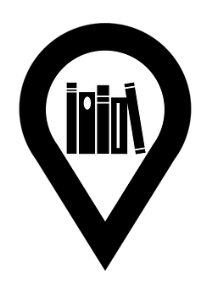 Autor/in, Titel, Gattung, Verlag, Erscheinungsort und -jahr, ISBNProtagonisten (Hauptakteure)Thema; Plot (Handlungsübersicht, knappe Inhaltsangabe; Schluss nicht verraten!)VORABINFOSAspekte der BuchkritikTitel und Cover (ansprechend, Neugier weckend usw.)Inhalt /Handlung (schlüssig, sprunghaft, informativ usw.)Literarische Texte: Personen (realistisch, witzig usw.)Sachtexte: Fakten (aufbereitet, detailliert, interessant usw.)Stil und Stilmittel (sachlich, humorvoll, kritisch usw.)Sprache (komplex, leicht verständlich, Dialekt usw.)Gesamteindruck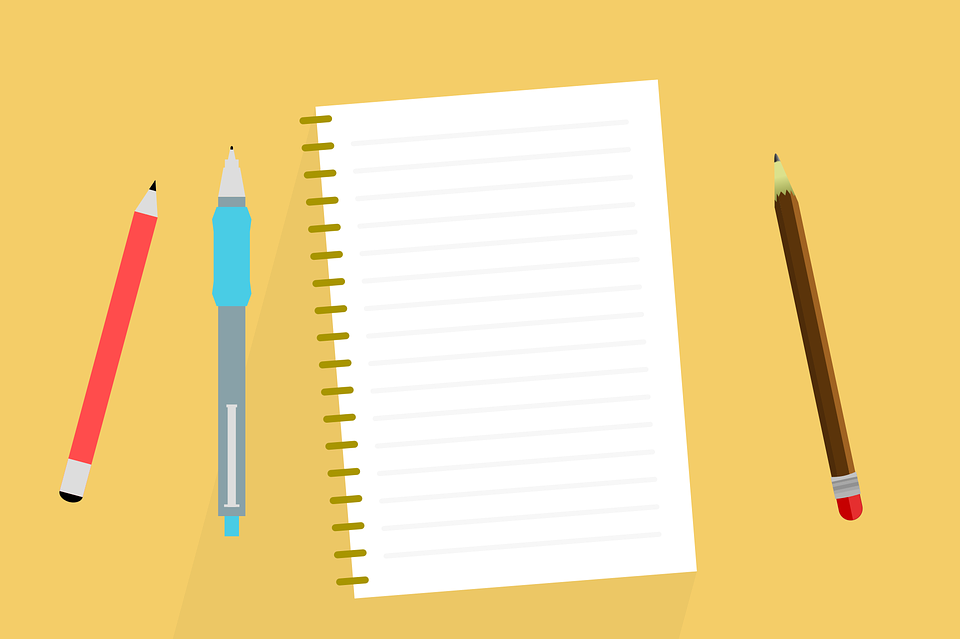  SchreibtippsAussagen stets begründeneigene Meinung klar herausarbeitenkonstruktive Kritik übendirekte Zitate nutzenSCHREIBENVeröffentlichung in der Schulbibliothek (Aushang)in der Schülerzeitung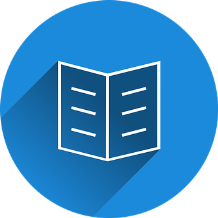 im Jahresberichtin den Parallelklassen durch kurzen Vortragoder digitalauf der Schulwebsite (z. B. Rubrik Bibliothek)im Elternportalin der digitalen Schülerzeitungauf www.leseforum.bayern.de NUTZEN